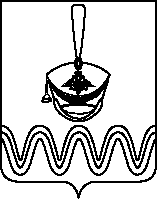 П О С Т А Н О В Л Е Н И ЕАДМИНИСТРАЦИИ БОРОДИНСКОГО СЕЛЬСКОГО ПОСЕЛЕНИЯПРИМОРСКО-АХТАРСКОГО РАЙОНА от 30.05.2018                                                                                                      № 139станица БородинскаяОб отмене постановления администрации Бородинского сельского поселения Приморско-Ахтарского района от 27 декабря 2017 года № 599 «Об утверждении Порядка опубликования (обнародования) муниципальных нормативных правовых актов Бородинского сельского поселения Приморско-Ахтарского района»На основании протеста прокурора Приморско-Ахтарского района от 23 мая 2018 года № 7-02-2018/3390, администрация Бородинского сельского поселения Приморско-Ахтарского района постановляет:1. Отменить постановление администрации Бородинского сельского поселения Приморско-Ахтарского района от 27 декабря 2017 года № 599 «Об утверждении Порядка опубликования (обнародования) муниципальных нормативных правовых актов Бородинского сельского поселения Приморско-Ахтарского района».2. Ведущему специалисту администрации Бородинского сельского поселения Приморско-Ахтарского района Г.А.Коваленко разместить настоящее постановление на официальном сайте администрации Бородинского сельского поселения Приморско-Ахтарского района.3. Контроль за выполнением настоящего постановления оставляю за собой.4. Постановление вступает в силу со дня его официального обнародования.Глава Бородинского сельского поселенияПриморско-Ахтарского района                                                             В.В.ТуровПроект внесен и согласован:Ведущий специалист администрацииБородинского сельского поселенияПриморско-Ахтарского района                                                      Г.А.Коваленко